                                  ПРЕСС-РЕЛИЗ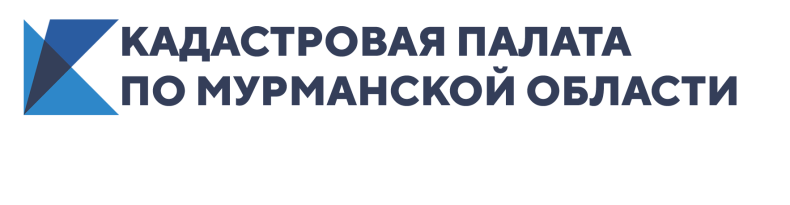 КАДАСТРОВАЯ ПАЛАТА ПО МУРМАНСКОЙ ОБЛАСТИ ИНФОРМИРУЕТ_____________________________________________________________Планирование деятельности архива Кадастровой палаты по Мурманской области	Кадастровая палата по Мурманской области является источником комплектования документов Архивного фонда Российской Федерации. 	Перевод в электронную форму кадастровых дел - это приоритетная государственная задача, целью которой является автоматизация процессов, связанных с вводом, учетом, хранением и доступом к документам в электронном виде.	В декабре 2023 года Кадастровая палата по Мурманской области  планирует полностью завершить все виды работ по переводу в электронную форму документов, находящихся на хранении в бумажном виде. 	На сегодняшний день оцифровано более 86 тысяч кадастровых дел, что составляет 88,7 % от общего количества, находящегося на хранении в бумажном виде и образованного в ходе деятельности организации.	Перевод 100 % кадастровых дел в электронный вид позволит оптимизировать состав хранимых дел, а также способствует оперативному поиску документов, что значительно сократит сроки предоставления государственных услуг по кадастровому учету и регистрации прав на недвижимое имущество. __________________________________________________________________Кадастровая палата по Мурманской области:Адрес: 183025, г. Мурманск, ул. Полярные Зори, д. 44Приемная: 8(8152) 40-30-00Официальный сайт: https://kadastr.ruВконтакте: https://vk.com/fkpmurmansk